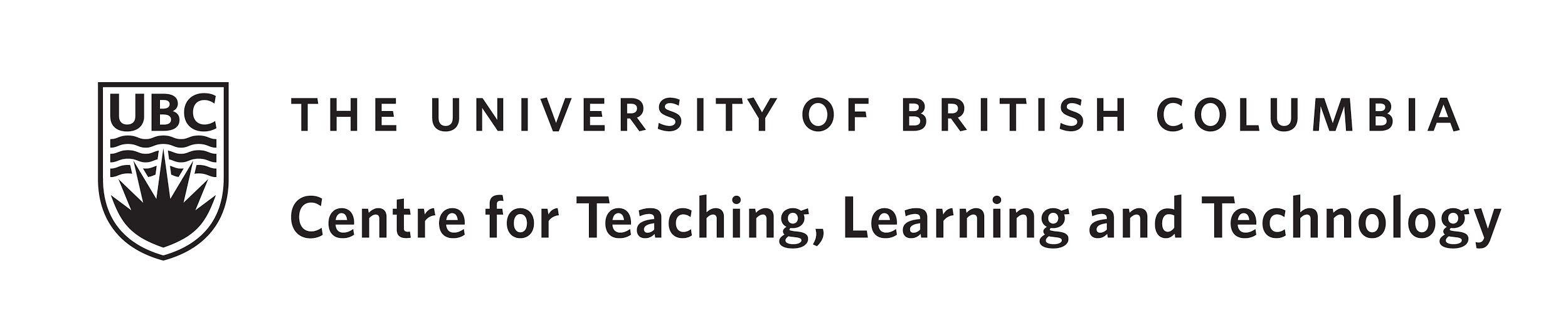 Teaching Dossier RubricPreambleThis rubric was designed to help a reviewer assess a candidate’s teaching dossier at the University of British Columbia’s Vancouver campus. It can also be used by a candidate to guide the creation, and self-assessment, of their own dossier.The categories and criteria in this rubric parallel the detailed suggestions in the Teaching Dossier section of the CTLT website. The rubric does not contain descriptors for the rating scales (yes/no & absent; developing; good; strong), but does provide the framework for customization. Please note:Since this guide is based on generic best practices and examples related to teaching dossiers, it is important that you check with your department, Faculty or unit for details of what is required.This rubric has been created as a Creative Commons document so that it can be modified to best meet your needs. Before you submit your dossier, we encourage you to ask one or more departmental colleague(s) or other trusted person(s) to provide you with feedback.The following resources may be of use: CTLT Teaching and Educational Leadership Examples of Educational Leadership from the Faculty of Science, UBC: A Discussion PaperRubric developed by Ashley Welsh (ashley.welsh@ubc.ca) and Isabeau Iqbal (isabeau.iqbal@ubc.ca)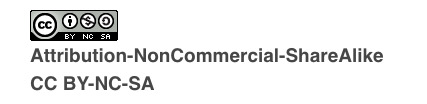       Please attribute to the UBC Centre for Teaching, Learning and Technology. OrganizationOrganizationOrganizationOrganizationYesNoCommentsIs the dossier organized in a logical, easy-to-follow manner? Does it have a cover page and table of contents?Are there headers and sub-headers to guide the reader?Are the materials in the appendices linked at the appropriate places in the dossier?Parts to includeDoes the dossier include:Parts to includeDoes the dossier include:Parts to includeDoes the dossier include:Parts to includeDoes the dossier include:Parts to includeDoes the dossier include:AbsentDevelopingGoodStrongThe components required by the department/Faculty/unit or other?A purposeful and reflective teaching philosophy statement that describes the candidate’s teaching beliefs and practices?A comprehensive description of the candidate’s teaching activities? Evidence of teaching effectiveness?Contributions to educational leadership, including evidence and articulation of impact?Plans for future growth?A reflection of one’s beliefs, preparation, thoughtfulness, and innovation in teaching?Integration/synthesisIntegration/synthesisIntegration/synthesisIntegration/synthesisIntegration/synthesisAbsentDevelopingGoodStrongDo the beliefs, values, and practices stated in the teaching philosophy appear throughout the dossier?Are there links to scholarly literature, where appropriate?Does the dossier read as a clear, integrated document?Does the author appropriately present their accomplishments and impact, while also providing honest narrative reflections on areas for growth?Do the dossier and UBC CV ‘speak to’ one another (i.e., as appropriate, does the dossier make reference to the CV and vice-versa)? (The UBC CV can be found here)Teaching Philosophy StatementTeaching Philosophy StatementTeaching Philosophy StatementTeaching Philosophy StatementTeaching Philosophy StatementAbsentDevelopingGoodStrongAre the central themes within the philosophy carried through the entire dossier?Is the disciplinary context incorporated within the philosophy?Does the candidate provide detailed descriptions of their teaching approach, goals, and strategies so that the reader can “see” the author in action? Has the candidate avoided jargon and technical terms?Has the candidate addressed themes, goals and values from the UBC-V strategic plan, as appropriate and relevant to their teaching (e.g., inclusivity, experiential learning, interdisciplinary education)Course design, assessment, and pedagogyDoes the candidate describe:Course design, assessment, and pedagogyDoes the candidate describe:Course design, assessment, and pedagogyDoes the candidate describe:Course design, assessment, and pedagogyDoes the candidate describe:Course design, assessment, and pedagogyDoes the candidate describe:AbsentDevelopingGoodStrongHow they design their courses? (Note: we recognize that not all candidates design their own courses) How they think about the relationship (i.e., alignment) between learning objectives, teaching activities and assessment?Their process for developing and using learning objectives?How they think about and practice student assessment of learning in their teaching?How their assessment practices provide feedback to students about their learning?Selection and use of pedagogical approaches for enhancing student learning?Their use of learning technology and other tools, and the rationale for their choices?How they cultivate an inclusive learning environment? (this includes, but is not limited to, treating students equitably, providing equal access to learning, and endeavouring to support and value students in their learning. See Inclusive Teaching @UBC Website). Teaching EffectivenessHas the candidate included information to demonstrate, and reflect on, their teaching effectiveness, specifically: Teaching EffectivenessHas the candidate included information to demonstrate, and reflect on, their teaching effectiveness, specifically: Teaching EffectivenessHas the candidate included information to demonstrate, and reflect on, their teaching effectiveness, specifically: Teaching EffectivenessHas the candidate included information to demonstrate, and reflect on, their teaching effectiveness, specifically: Teaching EffectivenessHas the candidate included information to demonstrate, and reflect on, their teaching effectiveness, specifically: AbsentDevelopingGoodStrongStudent feedback on teaching (end of term, mid-course feedback, unsolicited, etc)Peer reviews of teachingSelf-reflections. Comments may include:Strengths as an instructor Areas for growthWhat measures taken to improve teaching  (e.g. professional development, communities of practice, collaboration with colleagues)Educational LeadershipDoes the candidate:Educational LeadershipDoes the candidate:Educational LeadershipDoes the candidate:Educational LeadershipDoes the candidate:Educational LeadershipDoes the candidate:AbsentDevelopingGoodStrongIncorporate information about educational leadership (EL) activities?Make a strong case for why the above activities are EL (and not, for example, service)?Include a compelling narrative that describes EL themes in their work?Articulate, and provide evidence of impact of their EL?